Hawley Primary School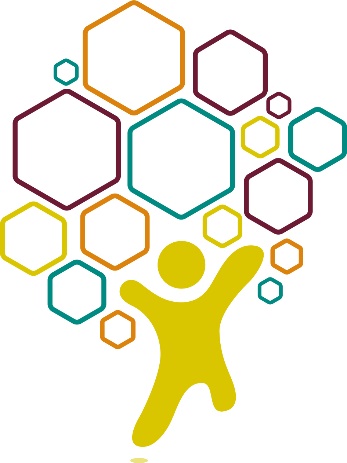 Anti-Bullying Policy2020To be reviewed: December 2022IntroductionAt Hawley Primary School, we believe that all children have the right to learn and develop in a safe, friendly and caring environment so that they can learn effectively, improve their life chances and maximise their full potential. We promote an inclusive ethos that focuses on respecting one another and celebrating difference and diversity.This policy aims to ensure everyone in the school community has an understanding of what bullying is, the school policy on tackling bullying and what the school is doing to prevent bullying. This policy sets out the school’s approach to preventing and dealing with bullying both on the school’s premises and online. We want all our pupils to feel safe and that includes ensuring that they and their parents and carers know what to do should bullying occur. We want them to know how to seek support from our school should they feel unsafe and to have the confidence to do so.Bullying can have devastating and long lasting effects on an individual. It is a completely unacceptable form of behaviour from any member of the school community (child, member of staff or parent/carer) and we will not tolerate it.The Definition of Bullying Bullying is behaviour that is: RepeatedIntended to hurt someone either physically or emotionallyWith a power imbalance that makes it hard for the victim to defend themselvesBullying can happen to anyone and it takes many forms including:Physical assaultVerbal Abuse - threats, name-calling, insults, mimicry, discriminatory language Emotional bullying - social exclusion, talking about children behind their backIndirect bullying – Spreading rumours, social exclusion,  Online bullying –  Using electronic media, including gaming and sharing embarrassing images/videosBullying is often motivated by prejudice against particular groups or because a child is different or perceived to be different. We recognise the potential for children with SEND to be disproportionately impacted by behaviours such as bullying. Bullying can relate to:Race, culture or beliefSENDFamily backgroundAppearance or sizeAbility and attainmentSexuality or genderBullying does not include conflict and/or friendship problems between children or one off incidents. We shall also deal with these issues appropriately.Links to other policiesThis policy is part of our approach to promoting good behaviour and links to other school policies including:The Behaviour PolicyThe Complaints PolicyThe Safeguarding and Child Protection policiesThe PSHE Policy The Computing policyThe Staff Code of ConductStrategies for preventing bullyingOur school ethos promotes kindness. We recognise that it is everyone’s responsibility to promote positive behaviour and to discourage all forms of bullying. Our approach to preventing bullying involves direct teaching about healthy relationships, different types of bullying and its consequences, celebrating difference and diversity and promoting equality and inclusiveness.We do this through:Our school ethos and environmentWhole school activitiesThe curriculumTraining and support for staffInvolving pupilsInvolving Parents and carersOur school ethos and environmentWe have high expectations of behaviour throughout the school. Staff promote positive relationships where children can be confident that staff will listen to them. Staff always challenge children when they use prejudice-based language.Our break and lunchtimes are well supervised and support staff encourage all children to participate. More vulnerable children, for example, children with SEND, are given extra support to enable them to feel safe and to help them to develop the skills to manage friendship situations. Whole School ActivitiesWe recognise and celebrate diversity through our displays and resources including texts and images.Throughout the school day, we teach children about the behaviour that we expect to see in school, but more specifically, we plan assemblies, PSHE lessons, circle times and e-safety lessons to promote positive behaviour. We support and promote national campaigns including Black History month and Anti-bullying week. We have produced a school anti-bullying charter that is on display around the school – see Appendix 1.CurriculumWe teach about bullying and bullying prevention in PSHE. Teaching about bullying is part of the statutory Relationships Education and Health Education in all Primary schools. All classes have regular circle times, which are an opportunity for pupils to discuss social and emotional issues.Training and Support for StaffWe talk to the pupils about asking for adult help and try to ensure that we are ready to listen to individuals when they come to us.We have annual safeguarding training, which includes ensuring that staff know how to identify bullying and what to do if it occurs.We review our anti-bullying policy and practice on a regular basis ensuring that all staff, parents and carers and pupils know what the school policy is on bullying and follow it. Staff have regular updates on e-safety in order to ensure that they have access to the latest guidance.Involving Pupils We hold Pupils Surveys, which include questions on bullying.Involving ParentsThe Hawley Code of Conduct is on the school website and we send it home at the start of each school year. We hold workshops for parents on e-safety and particularly focus on online safety and online bullying in Safer Internet week.Our annual school survey includes questions about how well parents/carers think the school is dealing with bullying.Reporting bullyingWe aim to have a consistent approach throughout the school in dealing with bullying.If a child or a parent/carer tells an adult in school about an incident of bullying, we will always listen and take action.We consistently remind children that they should: Always tell someone if they feel that they are being bulliedTalk to an adult that they trust – a staff member, a parent or a family memberRemember that nobody deserves to be bulliedAlways tell someone if they see or know that someone else is being bullied and we remind all pupils that it is not acceptable to be a bystanderParents/carers are encouraged to:Look out for signs that their child is being bullied Inform school immediately if they think that their child is being bullied by  talking to the Class Teacher or to the Head TeacherTake time to listen to their child and remain calmReassure the child that action will be takenContact the school if they believe that another child is being bullied Seek further information and guidance from agencies such as www.kidscape.org.uk, www.nspcc.org.uk or www.childline.org.uk Not approach the bully or other parentsNot encourage a child to hit backProcedures and responsesAll reported incidents of bullying are taken seriously and investigated thoroughly involving all parties. The school will:Investigate the incident, talking to all the children involvedInform the parents of the children involved and continue to keep them informed as to how the incident has been dealt with and whether the bullying has stopped.Respond in an appropriate way to stop the bullying behaviours, providing further support if required.Continue to monitor the situation, being ready to intervene again if necessary.Record the reported incident, including the type of incident, whether parents or not were contacted and how the incident was resolved.Data on bullying incidents is shared with governors each term.Roles and ResponsibilitiesThe Head Teacher has the overall responsibility of ensuring the effective implementation of the school’s anti-bullying policy.The Head Teacher communicates the policy to the school community and ensures that disciplinary measures are applied fairly, consistently and reasonably.The School Governors support the head teacher in monitoring and reviewing this policy.The governors and all staff are aware of this policy and implement it accordingly. The staff support and uphold the aims of the policy.Parents/carers support their children and work in partnership with the school.Appendix 1 – Anti-bullying charterHAWLEY ANTI- BULLYING CHARTERWe treat each other fairlyWe respect each other and celebrate our differencesWe sort out friendship problems as soon as they happen and use adult support if we need itWe help and take care of each otherWe use kind words and actions towards one anotherWe tell an adult if we see or hear someone being hurtfulWe listen to each other’s opinions